Organised by :Sponsored by :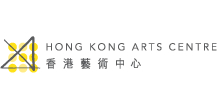 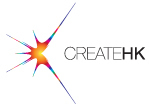 Supporting organisations :Supporting organisations :Supporting organisations :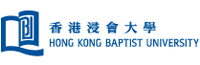 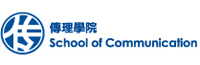 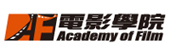 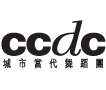 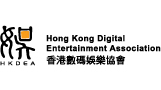 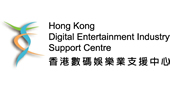 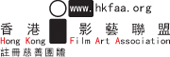 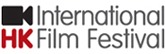 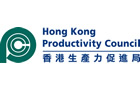 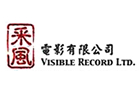 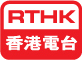 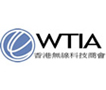 Festival Partners :Festival Partners :Festival Partners :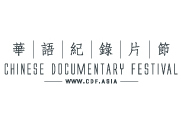 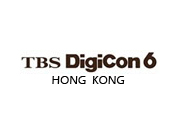 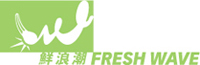 Global Chinese Universities Student Film and Television Festival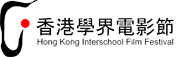 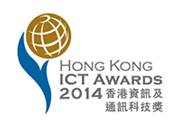 HKIFF International Short Film Competition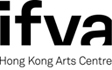 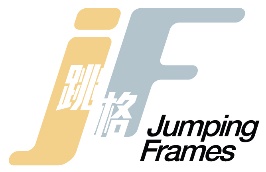 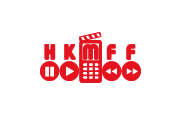 